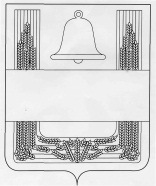 СОВЕТ ДЕПУТАТОВ СЕЛЬСКОГО ПОСЕЛЕНИЯВОРОН - ЛОЗОВСКИЙ СЕЛЬСОВЕТ ХЛЕВЕНСКОГО МУНИЦИПАЛЬНОГО РАЙОНА ЛИПЕЦКОЙ ОБЛАСТИ  РОССИЙСКОЙ ФЕДЕРАЦИИТридцать шестая сессия пятого созываРЕШЕНИЕ 16 января 2018 года                       с.Ворон Лозовка                                           № 65О внесении изменений в  Правила землепользования и застройки сельского поселения Ворон - Лозовский сельсовет Хлевенского муниципального района Липецкой области, утвержденные решением Совета депутатов сельского поселения Ворон - Лозовский сельсовет Хлевенского муниципального района Липецкой области от 21.12.2015 г.  №12			Рассмотрев представленный главой администрации сельского поселения Ворон - Лозовский сельсовет Хлевенского муниципального района Липецкой области проект изменений в  Правила землепользования и застройки  сельского поселения Ворон - Лозовский сельсовет Хлевенского муниципального района Липецкой области, руководствуясь Градостроительным кодексом Российской Федерации, Уставом сельского поселения Ворон - Лозовский сельсовет, учитывая результаты проведения публичных слушаний, Совет депутатов сельского поселения  РЕШИЛ:		1. Внести изменения в Правила землепользования и застройки сельского поселения Ворон - Лозовский сельсовет Хлевенского муниципального района Липецкой области утвержденные решением Совета депутатов сельского поселения Ворон - Лозовский сельсовет от 21.12.2015 г. №12 ( с учетом изменений от 25.10.2016 г. №32  (прилагается).	2. Направить изменения в  Правила землепользования и застройки сельского поселения Ворон - Лозовский сельсовет Хлевенского муниципального района Липецкой области главе сельского поселения Ворон - Лозовский сельсовет Хлевенского муниципального района Липецкой области для подписания и опубликования.			3. Настоящее решение  принять со дня его подписания.Председатель Совета депутатов сельского поселения Ворон - Лозовский сельсовет                              В.Н.ТрухачевПриложение к  решению Совета депутатов№ 65 от 16.01.2018 г. сельского поселения Ворон - Лозовский сельсовет Хлевенского муниципального района  Липецкой области«О внесении изменений в Правила землепользования и застройки сельского поселения Ворон - Лозовский сельсовет Хлевенскогомуниципального района Липецкой области»ИЗМЕНЕНИЯ В  «Правила землепользования и застройки сельского поселения ВОРОН - ЛОЗОВСКИЙ сельсовет ХЛЕВЕНСКОГО муниципального района Липецкой области»Статья 1.Внести в Правила землепользования и застройки сельского поселения Ворон - Лозовский сельсовет Хлевенского муниципального района Липецкой области, утвержденные решением Совета депутатов  от 21.12.2015 № 12 (в редакции решения от 25.10.2016 года № 32) следующие изменения:           В Части III. «Градостроительные регламенты»:В Главе 1. виды разрешенного использования земельных участков и объектов капитального строительства; предельные (минимальные и (или) максимальные) размеры земельных участков и предельные параметры разрешенного строительства, реконструкции объектов капитального строительства:           1.1. Статью 1. Особенности застройки и землепользования на территориях жилых зон изложить в следующей редакции:«Статья 1. Особенности застройки и землепользования на территориях жилых зон.        1.1. Зона застройки индивидуальными жилыми домами (Ж3).Зона жилой индивидуальной застройки  выделена для обеспечения правовых условий формирования жилых районов из жилых домов усадебного типа, с низкой плотностью застройки, с минимальным разрешенным набором услуг местного значения.Основные виды разрешенного использования:индивидуальные жилые дома с приусадебными земельными участками  с возможностью  содержания домашнего скота и птицы, согласно установленным ограничениям;для ведения личного подсобного хозяйства;детские дошкольные учреждения;пункты оказания первой медицинской помощи;амбулаторно – поликлинические учреждения;школы общеобразовательные;клубы многоцелевого назначения, спортзалы;магазины товаров первой необходимости площадью не более 100 кв.м.;торговые павильоны;объекты инженерной инфраструктуры РП, ТП, ГРП, НС, АТС, др. Вспомогательные виды разрешенного использования:отдельно стоящие гаражи или встроенные в жилые дома гаражи на придомовом участке на 1-2 легковых автомобиля, открытые автостоянки;дворовые постройки (мастерские, сараи, теплицы, бани и др); сады, огороды, палисадники, оранжереи;индивидуальные резервуары для хранения воды, скважины для забора воды, индивидуальные колодцы;надворные туалеты, фильтрующие колодцы и септики;детские площадки, площадки для игр и занятия спортом;хозяйственные постройки для содержания домашнего скота и птицы;площадки для сбора мусора.Условно разрешенные виды использования:предприятия общественного питания, кафе, закусочные;антенны сотовой, радиорелейной, спутниковой связи;парковки перед объектами обслуживающих и коммерческих видов использования;оборудование пожарной охраны;культовые объекты;аптеки.   Предельные (минимальные и (или) максимальные) размеры земельных участков и предельные параметры разрешенного строительства, реконструкции объектов капитального строительства для(ЖЗ):Параметры застройки :Минимальная (максимальная) площадь земельных участков для индивидуального жилищного строительства  –600 м2 – 3000 м2., для ведения личного подсобного хозяйства 100 м2- 5000м2  .минимальный отступ от границ земельного участка (кроме передней стороны) в целях определения мест допустимого размещения объекта 1,5 м.предельное количествоэтажей– до 2 этажей, максимальная высота – 14 м.максимальный процент застройки участка – 40 % от площади земельного участка.коэффициент благоустройства территории (озеленение, дорожки и т.д.) –не менее 55% от площади земельного участка.минимальный отступ строений от передней границы участка – 5 м.предельное количество этажей для вспомогательных строений 2 этажа, максимальная высота для вспомогательных строений – 10 м.Параметры застройки для нежилых зданий: Минимальная площадь участка – 400 кв.м., максимальная площадь  участка– не установлены.Минимальный отступ от границ земельного участка (кроме передней стороны) в целях определения мест допустимого размещения объекта 1,5 м.предельное количество этажей – 3 эт.Максимальная высота – 14 м.Максимальный процент застройки территории – 60 %.Минимальный отступ от границ земельного участка – 2 м. Параметры застройки для объектов инженерной инфраструктуры не являющихся линейными:Минимальная площадь земельного участка - 4 кв.м., максимальная площадь  участка– не установлены.Минимальный отступ от границ земельного участка в целях определения мест допустимого размещения объекта – 0,5м.предельное количествоэтажей -  не установлены.Максимальная высота объектов – 40 м.Максимальный процент застройки – 80 %».                1.2. Статью 2.Особенности застройки и землепользования на территориях общественно-деловых зон изложить в следующей редакции:                «Статья 2.Особенности застройки и землепользования на территориях общественно-деловых зон 2.1.Зона делового, общественного и коммерческого назначения (ОДЗ).Общественно-деловая зона выделена для обеспечения правовых условий использования и строительства объектов недвижимости с широким спектром административных, деловых, общественных, культурных, обслуживающих, учебных, медицинских, спортивных и коммерческих видов использования многофункционального назначения.Основные виды разрешенного использования:	административные здания, офисы, конторы различных организаций;пункты охраны общественного порядка, отделения милиции;банки, сберкассы;гостиницы;магазины торговой площадью до 150 кв.м;детские дошкольные и общеобразовательные учреждения;спортивные физкультурно-оздоровительные объекты;предприятия общественного питания;отделения связи;пожарные части, пожарные депо;дома культуры;ФАП;для размещения объектов здравоохранения;аптеки, аптечные пункты, оптики;объекты инженерной инфраструктуры РП, ТП, ГРП, НС, АТС, др.; культовые объекты.Вспомогательные виды разрешенного использования:парковки перед объектами административных, деловых и обслуживающих видов использования;гаражи, встроенные в объекты основного вида использования.Условно разрешенные виды использования:гаражи боксового типа;объекты автосервиса.   Предельные (минимальные и (или) максимальные) размеры земельных участков и предельные параметры разрешенного строительства, реконструкции объектов капитального строительства для(ОДЗ):Минимальная площадь участка – 400 кв.м, максимальная площадь земельного участка – не установлены.Минимальные отступы от границ земельного участка в целях определения мест допустимого размещения зданий – 1,5 м.Предельное количество этажей – 3этажа.Максимальная высота – 18 м.Максимальный процент застройки территории  - не более 50 % от площади земельного участка.Коэффициент озеленения территории – не менее 15 % от площади земельного участка. Площадь территорий, предназначенных для организации проездов и хранения транспортных средств – не менее 35 % от площади земельного участка.Параметры застройки для объектов инженерной инфраструктуры не являющихся линейными:Минимальная площадь земельного участка – 4 кв. м, максимальная площадь земельного участка – не установлены.Минимальные отступы от границ земельного участка в целях определения мест допустимого размещения объекта – 0,5 м.Предельное количество этажей– 1 этаж.Максимальная высота объектов – 40 м.Максимальный процент застройки – 80%».1.3. Статью 4. Особенности застройки и землепользования на территориях зон рекреационного назначения изложить в следующей редакции:                 «Статья 4. Особенности застройки и землепользования на территориях зон рекреационного назначения (Р3).                  4.1. Зона рекреационного назначения (Р3).Рекреационная зона (РЗ) выделена для обеспечения правовых условий сохранения и использования существующего природного ландшафта и создания экологически чистой окружающей среды на земельных участках озеленения и благоустройства в целях проведения досуга населения.Основные виды разрешенного использования:парки, скверы, набережные и др. виды озелененных территорий, предназначенные для проведения досуга населения;пляжи, набережные;места для кемпингов, пикников, вспомогательные строения и инфраструктура для отдыха на природеигровые площадки;спортплощадки;танцплощадки, дискотеки;мемориальные комплексы, памятники, скульптуры;пункты оказания первой медицинской помощи;участковые пункты милиции;объекты пожарной охраны;объекты инженерной инфраструктуры (РП, ТП, ГРП, НС, АТС и т.д.);Вспомогательные виды разрешенного использования:хозяйственные объекты;автостоянки перед объектами основных видов разрешенного использования.Условно разрешенные виды использования:предприятия общественного питания;музеи, выставочные залы, галереи.   Предельные (минимальные и (или) максимальные) размеры земельных участков и предельные параметры разрешенного строительства, реконструкции объектов капитального строительства для (РЗ ):Минимальная площадь земельного участка - 150 кв. м., максимальная площадь  участка– не установлены.Минимальные отступы от границ земельного участка в целях определения мест допустимого размещения зданий - 1 м.Предельное количество этажей - 2 этажа.Максимальный процент застройки - 40%.Максимальная высота - 15 м.Параметры застройки для объектов инженерной инфраструктуры не являющихся линейными:Минимальная площадь земельного участка - 4 кв. м., максимальная площадь  участка– не установлены.Минимальные отступы от границ земельного участка в целях определения мест допустимого размещения объекта - 0,5 м.Предельное количество этажей - 1 этаж.Максимальная высота объектов - 40 м.Максимальный процент застройки - 80%.         4.2. Зона природные территории (Р3 – 1).Зона (РЗ-1) выделена для обеспечения правовых условий сохранения и использования существующего природного ландшафта и создания экологически чистой окружающей среды на земельных участках озеленения и благоустройства в целях проведения досуга населения.Основные виды разрешенного использования:	парки, скверы, набережные и др. виды озелененных территорий, предназначенные для проведения досуга населения;пляжи, набережные;	места для кемпингов, пикников, вспомогательные строения и инфраструктура для отдыха на природе	игровые площадки;	спортплощадки;	танцплощадки, дискотеки;	мемориальные комплексы, памятники, скульптуры;	пункты оказания первой медицинской помощи;	участковые пункты милиции;	объекты пожарной охраны;	объекты инженерной инфраструктуры (РП, ТП, ГРП, НС, АТС и т.д.);Вспомогательные виды разрешенного использования:	хозяйственные объекты;автостоянки перед объектами основных видов разрешенного использования.Условно разрешенные виды использования:предприятия общественного питания;музеи, выставочные залы, галереи.   Предельные (минимальные и (или) максимальные) размеры земельных участков и предельные параметры разрешенного строительства, реконструкции объектов капитального строительства для (РЗ -1):	Минимальная площадь земельного участка - 150 кв. м., максимальная площадь  участка– не установлены.	Минимальные отступы от границ земельного участка в целях определения мест допустимого размещения зданий - 1 м.	Предельное количество этажей - 2 этажа.	Максимальный процент застройки - 40%.	Максимальная высота - 15 м.Параметры застройки для объектов инженерной инфраструктуры не являющихся линейными:Минимальная площадь земельного участка - 4 кв. м., максимальная площадь  участка– не установлены.Минимальные отступы от границ земельного участка в целях определения мест допустимого размещения объекта - 0,5 м.Предельное количество этажей - 1 этаж.Максимальная высота объектов - 40 м.Максимальный процент застройки - 80%».Статья 2.Настоящие изменения принять со дня его подписания.Глава сельского поселения Ворон - Лозовский сельсовет                                                            В.Н.Трухачев